Sunday Sermon Questions		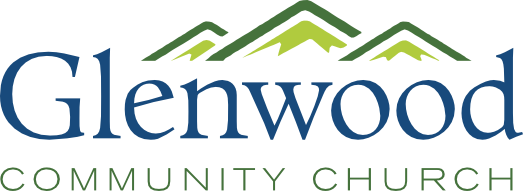 Title: Helping Others Over the Long HaulDecember 13, 2015____________________________________________________________________________________________________________Scripture Reading: Acts 9:36-42; Galatians 6:6-101. What kinds of things come to mind when you think of serving others?2. Read Acts 9:36-42. What do we learn about Tabitha from this story? Why do you think this story is included in the Bible?3. Read Galatians 6:6-10. What do we learn in these verses about serving others? 4. What stands out to you the most as you think about what these two passages teach about serving others? How do you plan to grow in this area?How can we help each other not grow weary of doing good to others?